Optimize your resume to get more job interviewsThis free resume template will help you write an ATS-friendly resume. But how do you know what the hiring manager is looking for? What skills and experience should you list to show you’re the best candidate?Jobscan’s resume scanner helps you optimize your resume for each job listing so that your application is more attractive to recruiters and hiring managers.An optimized resume leads to more responses, more interviews, and more offers for the jobs you really want.“Honestly, it was like the floodgates opened. Within a week…I was absolutely flooded with contacts and people reaching out.” Kelly, South Carolina, Jobscan User”It’s the greatest tool that I have seen when it comes to searching for jobs.” Mark Stark, Career Success Coach“We’re seeing easily 30% or more increase in calls from recruiters when our students use Jobscan to tailor their resumes.” Jeffrey Stubbs, Director, Baylor University Career CenterIt’s frustrating to apply for dozens of jobs and not get any interviews. Use Jobscan to optimize your resume, cover letter, and LinkedIn profile.90% of Jobscan Premium users landed an interview.Jobscan users have been hired by: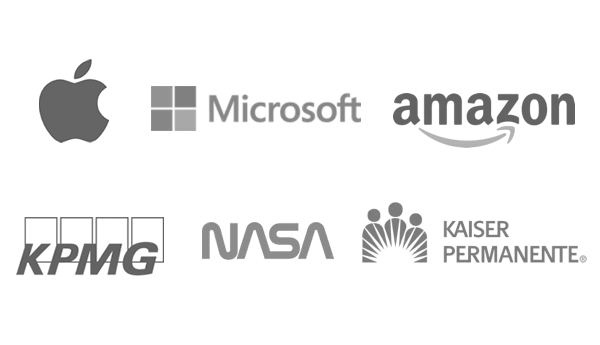 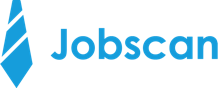 JOANNE KENNEDY, PharmD Elk Grove, IL 60007 • (555) 555-1234 • jkennedy@anymail.com • linkedin.com/in/joanne-kennedyBOARD-CERTIFIED PHARMACISTBoard Certified Pharmacist with an extensive record of achievement in retail, clinical hospital, and long-term care environments. Career marked by 15 years of experience overseeing pharmacy operations and working closely with patients and healthcare professionals to achieve optimal outcomes. Demonstrated expertise in medication regimen review, CMS guidelines, and long-term care. Proven success in providing comprehensive and complex care to patients. In-depth clinical pharmacy and drug product knowledge; excel in making clinical recommendations related to high-risk medications, drug interactions, and generic and therapeutic substitutions. Strengths include prior authorization, retrospective drug utilization review, medication regimen reviews, and knowledge of various pharmacy software and information systems. Bilingual, fluent in English and Spanish.Clinical Program Management | Program Improvements | Policies & Protocols | Drug Information Requests | Clinical Claims Rejection Resolution | Emerging Clinical Trends | Formulary Information | HIPAA | Relationship Building | People Management |WORK EXPERIENCECVS Health Services, Chicago, IL • Staff Pharmacist • (06/2017) - PresentApplied specialized expertise in geriatric pharmacotherapy to assist long-term care residents with special medication needs. Leveraged clinical acumen to serve target populations, including post-acute, assisted living, developmentally disabled, and specialized mental health, rehabilitation facility residents.Identified, evaluated, and addressed/resolved complex pharmacy-related concerns and issues that impacted resident care, quality of life, and/or regulatory compliance.Conducted comprehensive clinical medication regimen reviews, new admission/readmission reviews, and fall assessments in support of residents.Utilized the OutcomesMTM platform in performing complete medication reviews and TIPS for residents.Adhered to organizational protocols while conducting recurrent medication cart and medication room audits.Demonstrated ability to influence and achieve objectives while engaged in facility QA meetings; offered advisement and presented clinical and pharmacy-related information. Delivered reports that detailed facility-level drug utilization and clinical management trends and identified potential formulary compliance savings.Influenced team members and drove adoption of company programs and service offerings. Ensured facility staff, including the director of nursing, medical director, and administrator were informed/educated when new programs were implemented. Worked closely with facilities to achieve regulatory compliance with gradual dose reduction recommendations. JEWEL-OSCO, Schaumburg, IL •  Staff Pharmacist • (01/2014 - 06/2017)Educated patients on appropriate use of prescription and OTC medications, including side effects, drug interactions, storage, and dosage regimens. Demonstrated proper techniques for using blood glucose monitoring, inhalation, and insulin delivery devices.Developed and mentored pharmacy technician staff and students. Set objectives, provided training, monitored performance, and coached team members to maximize workflow and deliver quality pharmaceutical care.Advanced pharmacy clinical initiatives by providing MTM services utilizing Outcomes and Mirixa.Demonstrated strong clinical judgment and applied the latest disease state guidelines in consulting with physicians and making therapeutic recommendations to significantly improve patient outcomes. 		Engaged in outreach and promoted public health across the community; identified opportunities to administer immunizations via Jewel-Osco’s standing orders. EDUCATION AND CERTIFICATIONSLoyola University, Chicago, IL • Doctor of Pharmacy (PharmD)(2014)University of Illinois at Chicago, Chicago, IL • Bachelor of Science (BS) - Biology 	(2010)Board Certified Pediatric Pharmacist (BCPP), 2016ACPE Medication Therapy ManagementNational Certificate Training ProgramComprehensive Instruction in StrategyProcedure and Clinical Application of MTMResume written by Erin Kennedy, CPRW